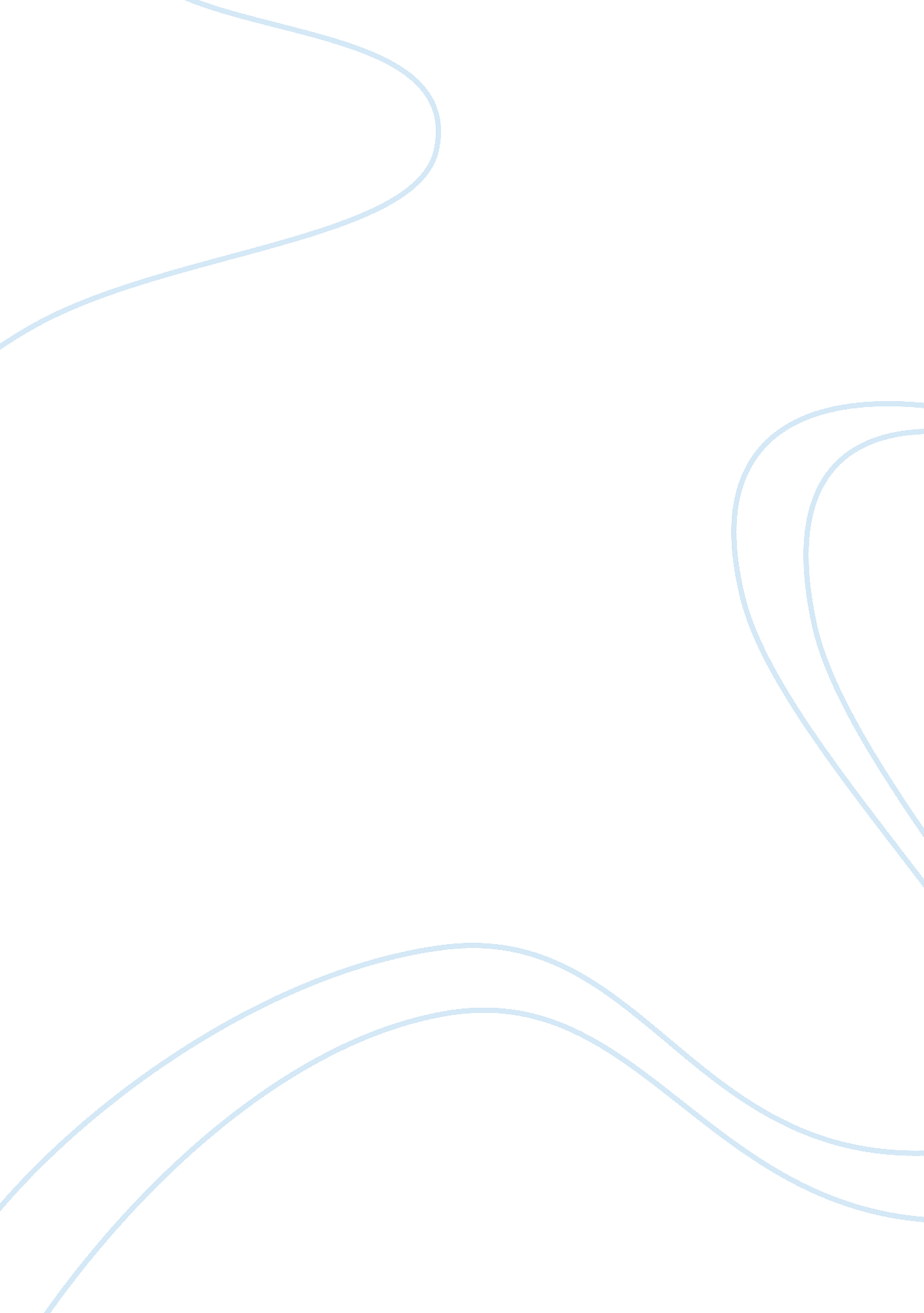 Advantages of tinder plus applicationLife, Relationships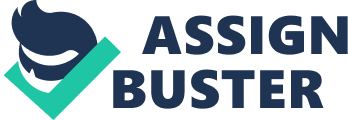 Tinder is a shared app used for hunting partners on phone. As compared to other dating websites available, this app has made the process of dating online very easy for those who are interested as it does not have a lot of requirements for being part of it. All one is required to do is to transfer the app to your mobile phone, connect it to your Facebook account, select up to six pictures of yourself followed by a short description of yourself. Then it is done. The exercise of dating now starts. The app enables you to see photos of respondents depending shows you photos of singles based on your likings. After making comparisons from the sent photos the app enables the user to can either like or unlike the right counterpart by swipe right or swipe left respectively. If on the other side the respondents you like also swipe right on your photo, the app notifies you instantly with the proclamation “ It’s a Match!”. This means that your match is also so it now proceeds to encourage you to start communicating which is referred to as chatting. The site can also be used by business people to get contacts for business relations. Some individuals buy many Tinder accounts with the aim of getting many different types of reactions so that they may properly market their goods and services by distributing their particulars. Every account has a distinctive IP address which also comes with great features. There are different types of Tinder Accounts, two of which are: The PVA Tinder accounts which are tested and confirmed using the phone. Even though these accounts are mainly for dating purposes, business people may make use of the platform to promote their goods and services since the clients are many. Tinder Plus which has more advantages for its users as it comes with additional features: Swiping is uncontrolled. Those who prescribe for Tinder Plus are able to swipe as many times as they may wish. Tinder Plus makes it possible for its users to adjust their whereabouts to anywhere in the world and tie with partners who are within their vicinity. It is therefore highly recommended for users who love traveling a lot. The feature, referred to as Passport Feature makes it possible for the users to operate all over the world with the assurance of having a counterpart waiting to meet you right when you get to a new destination. Users of Tinder plus are able to go back and like a respondent that they may have failed to like unintentionally by re-swiping using the Reverse Feature. Is Tinder Plus Worth It? Tinder Plus is useful for some people while for others it is completely insignificant. For users whose interest is only to tweet and make useless conversations then you would not be making use of it properly and so subscribing to Tinder Plus would be just a waste of resources. There are less expensive versions that you can go for instead of the Tinder Plus. Users can also lie about their age and take charge of who they would wish to see them on Tinder. The app also has a feature known as Boost which users think is quite appealing as it enables one’s details to appear on top of other users’ profiles for a while. Advantages of Tinder Plus Although Tinder Dating App is offered free of charge, Tinder Plus has more advantages due to the enhancement is done on it. As a result, users of Tinder Plus can be able to: Inactivate commercials and also delete them without disrupting anything. Withdraw from their previous counterparts if they wrongly liked them and in the process decide to change their decisions and/or even withdraw from the conversation. Identify new attractions anywhere around the world and change as they wish since they are no longer restricted to their environments. Depending on a user’s liking, one can take charge of who to view your details as well as who you as the user can also view. This may be counterparts who impress you or who have shown interest in you by being in touch more. Buying Tinder Accounts There are very many sites that offer their facilities online, so users can comfortably select from amongst them. The ones who are good will have a selection of packages for users to choose from which are realistic and not expensive. Different sites have a warranty for their users though there are instances when this arrangement fails like when information on a user is lost and an unauthorized user gets access to it and starts abusing it. It is therefore advisable that users subscribe to providers who offer bulk tinder accounts whose connections are not dangerous and secure. It is also recommended that users go for providers who have customer care service all through. Otherwise, the other options that require users to pay optional since the Tinder dating site are not charged for use. Users can, however, be assured that their daily use of Tinder will always be developed to suit their daily needs. Users are also warned to be careful in their operations on Tinder since it can become very addictive. This is the reason why Tinder is considered as something great. It is simple to use, its perception is stress-free while at the same time it gives the user a not so serious feeling. Its main objective is to enable the user to get a counterpart and develop a dialogue. Once the matching is done, communicating is very easy since interests of both users equal up. So users can end up being online without a break depending on their individual interests. It is therefore advisable that users immediately do away with it after achieving what they purpose to get from the app. Tinder is preferred more by its users because it does not call for responding to a long chain of interrogations for one to get the best matches. All that is required of the user is to decide to either swipe left or right even though this manner of making a choice should be sensible and passionate. A user may base their decision of making their choice on reasons like the age of the counterpart, the distance in between them and the individual description provided. But to be sincere, making a choice is usually determined by the looks of a counterpart as appearing on the photos provided. 